 SPECIALIST CLINICS REFERRAL FORM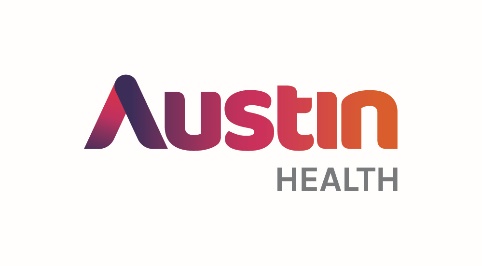 Email: gpopreferral@austin.org.au		Telephone: (03) 9496 2900		Fax: (03) 9496 2097Version 30/11/2020REFERRAL SOURCE / DR STAMP:DrAddress:Phone:Fax:Provider No:Email:Signature: DATE OF REFERRAL: CLIENT DETAILS:Name: Address:Male/FemalePhone:  Home:                        Mobile:  Date of Birth:Email:Medicare No:          / UNIT REQUIRED:HEAD OF UNIT:REASON FOR REFERRAL:REFERRAL VALID FOR:CLIENT INFORMATION:CLIENT INFORMATION:Is the patient Aboriginal?Yes or NoYes or NoIs the patient a veteran?Yes or NoYes or NoIs the patient Torres Strait Islander?Yes or NoYes or NoDVA No: DVA No: DVA No: Has the patient attended this hospital?Yes or NoYes or NoTransport required?Yes or NoYes or NoAustin UR: Interpreter required?    If Yes: which language?:Yes or NoYes or NoCLINICAL URGENCY: Urgent   or   RoutineCURRENT MEDICATIONS:Attached:   Yes or NoPAST HISTORY:Attached:  Yes or NoRECENT INVESTIGATION RESULTS:Attached:  Yes or NoADVERSE REACTIONS & MEDICAL WARNINGS:   Attached:   Yes or NoADVERSE REACTIONS & MEDICAL WARNINGS:   Attached:   Yes or NoADVERSE REACTIONS & MEDICAL WARNINGS:   Attached:   Yes or NoSOCIAL FACTORS IMPACTING CARE: SOCIAL FACTORS IMPACTING CARE: SOCIAL FACTORS IMPACTING CARE: Will patient be arriving by ambulance?Will patient be arriving by ambulance?Will patient be arriving by ambulance?Yes   or   NoYes   or   NoDoes person live alone?Does person live alone?Does person live alone?Yes   or   NoYes   or   NoDoes the person have caring responsibilities for others?Does the person have caring responsibilities for others?Does the person have caring responsibilities for others?Yes   or   NoYes   or   NoHas the person been receiving community support servicesHas the person been receiving community support servicesHas the person been receiving community support servicesYes   or   NoYes   or   NoPlease indicate if the patient may require assistance from the below services:Please indicate if the patient may require assistance from the below services:Please indicate if the patient may require assistance from the below services:Please indicate if the patient may require assistance from the below services:Please indicate if the patient may require assistance from the below services:Dietician: Yes or No  Physiotherapy: Yes or NoSocial Work: Yes or NoSocial Work: Yes or NoO.T: Yes or NoOther:Other:Other:Other:Other: